PREFERRED CANDIDATES INFORMATIONR&S – APPENDIX 14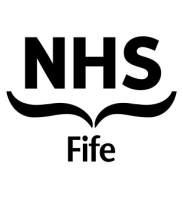 This form should be complete after interview when a preferred candidate has been selected.This form should be complete after interview when a preferred candidate has been selected.This form should be complete after interview when a preferred candidate has been selected.This form should be complete after interview when a preferred candidate has been selected.This form should be complete after interview when a preferred candidate has been selected.POST INFORMATIONPOST INFORMATIONPOST INFORMATIONPOST INFORMATIONPOST INFORMATIONPost Title:Post Title:Appointing Manager:Appointing Manager:Appointing Manager:Ref No:Ref No:Base & Designation:Base & Designation:Base & Designation:PREFERRED CANDIDATE INFORMATIONPREFERRED CANDIDATE INFORMATIONPREFERRED CANDIDATE INFORMATIONPREFERRED CANDIDATE INFORMATIONPREFERRED CANDIDATE INFORMATIONName:                                               Base:                                               Hours:Name:                                               Base:                                               Hours:Name:                                               Base:                                               Hours:Name:                                               Base:                                               Hours:Name:                                               Base:                                               Hours:Is the candidate a current employee of NHS Fife?                                    		Yes       No     Does the candidate require a work permit / Tier 2 Sponsorship?              		Yes       No     For PVG posts, is the candidate already a member of the PVG Scheme? If yes, please indicate the category of membership?               			       Yes       No            Adult / Child / BothCandidates National Insurance Number (ask at interview for this) ………………………….Have you completed the OHSAS Employment Information Form?           		   Yes     No     Have you included the references (it’s the recruiting manager’s responsibility to request written references please see reference guidance)?                                 			   Yes     No                                                                    Have you included the R6 ID Checks form and copies of documents?    		    Yes    No                                                                    Does this post require a post qualification registration?                            		   Yes     No                                                                    Is this individual a newly qualified Nurse/AHP eligible to participate in Flying Start?  Yes     No                                                                       Is this a secondment                                                                                 		   Yes     No                                                                    Does this post require a post qualification registration?                            		   Yes     No                                                                    If yes, please detail:……………………………………………..Are there any special contract requirements or comments?                     		   Yes     No                                                                    If yes, please state:………………………………………………Is the candidate a current employee of NHS Fife?                                    		Yes       No     Does the candidate require a work permit / Tier 2 Sponsorship?              		Yes       No     For PVG posts, is the candidate already a member of the PVG Scheme? If yes, please indicate the category of membership?               			       Yes       No            Adult / Child / BothCandidates National Insurance Number (ask at interview for this) ………………………….Have you completed the OHSAS Employment Information Form?           		   Yes     No     Have you included the references (it’s the recruiting manager’s responsibility to request written references please see reference guidance)?                                 			   Yes     No                                                                    Have you included the R6 ID Checks form and copies of documents?    		    Yes    No                                                                    Does this post require a post qualification registration?                            		   Yes     No                                                                    Is this individual a newly qualified Nurse/AHP eligible to participate in Flying Start?  Yes     No                                                                       Is this a secondment                                                                                 		   Yes     No                                                                    Does this post require a post qualification registration?                            		   Yes     No                                                                    If yes, please detail:……………………………………………..Are there any special contract requirements or comments?                     		   Yes     No                                                                    If yes, please state:………………………………………………Is the candidate a current employee of NHS Fife?                                    		Yes       No     Does the candidate require a work permit / Tier 2 Sponsorship?              		Yes       No     For PVG posts, is the candidate already a member of the PVG Scheme? If yes, please indicate the category of membership?               			       Yes       No            Adult / Child / BothCandidates National Insurance Number (ask at interview for this) ………………………….Have you completed the OHSAS Employment Information Form?           		   Yes     No     Have you included the references (it’s the recruiting manager’s responsibility to request written references please see reference guidance)?                                 			   Yes     No                                                                    Have you included the R6 ID Checks form and copies of documents?    		    Yes    No                                                                    Does this post require a post qualification registration?                            		   Yes     No                                                                    Is this individual a newly qualified Nurse/AHP eligible to participate in Flying Start?  Yes     No                                                                       Is this a secondment                                                                                 		   Yes     No                                                                    Does this post require a post qualification registration?                            		   Yes     No                                                                    If yes, please detail:……………………………………………..Are there any special contract requirements or comments?                     		   Yes     No                                                                    If yes, please state:………………………………………………Is the candidate a current employee of NHS Fife?                                    		Yes       No     Does the candidate require a work permit / Tier 2 Sponsorship?              		Yes       No     For PVG posts, is the candidate already a member of the PVG Scheme? If yes, please indicate the category of membership?               			       Yes       No            Adult / Child / BothCandidates National Insurance Number (ask at interview for this) ………………………….Have you completed the OHSAS Employment Information Form?           		   Yes     No     Have you included the references (it’s the recruiting manager’s responsibility to request written references please see reference guidance)?                                 			   Yes     No                                                                    Have you included the R6 ID Checks form and copies of documents?    		    Yes    No                                                                    Does this post require a post qualification registration?                            		   Yes     No                                                                    Is this individual a newly qualified Nurse/AHP eligible to participate in Flying Start?  Yes     No                                                                       Is this a secondment                                                                                 		   Yes     No                                                                    Does this post require a post qualification registration?                            		   Yes     No                                                                    If yes, please detail:……………………………………………..Are there any special contract requirements or comments?                     		   Yes     No                                                                    If yes, please state:………………………………………………REPORTING INSTRUCTIONS FOR FIRST DAY OF EMPLOYMENTREPORTING INSTRUCTIONS FOR FIRST DAY OF EMPLOYMENTREPORTING INSTRUCTIONS FOR FIRST DAY OF EMPLOYMENTREPORTING INSTRUCTIONS FOR FIRST DAY OF EMPLOYMENTREPORTING INSTRUCTIONS FOR FIRST DAY OF EMPLOYMENTReport to:   Base:Base:Time:Time:FOR COMPLETION IF RECOMMENDING FOR NURSE BANKFOR COMPLETION IF RECOMMENDING FOR NURSE BANKFor Nursing and Midwifery Posts only:If the candidate was appointable and you would have offered them a job in your ward then you should offer the candidate the option to join the nurse bank. Please complete the following questions and return all paperwork to recruitment .For Nursing and Midwifery Posts only:If the candidate was appointable and you would have offered them a job in your ward then you should offer the candidate the option to join the nurse bank. Please complete the following questions and return all paperwork to recruitment .Q1) If another post was available within your area would you appoint the candidate?Q1) If another post was available within your area would you appoint the candidate?Q2) Did the candidate score at least 12 / 24 at interview?Q2) Did the candidate score at least 12 / 24 at interview?Q3) Does the candidate want to be added to the nurse bank?Q3) Does the candidate want to be added to the nurse bank?Please forward all paperwork to recruitment and we will send the relevant paperwork to the nurse bank but only if the 3 questions above are answered positively.Please forward all paperwork to recruitment and we will send the relevant paperwork to the nurse bank but only if the 3 questions above are answered positively.Signed:Date: